August 22, 2022In Re:	C-2022-3032850(SEE ATTACHED LIST)Tina Hall v. Philadelphia Gas WorksRequests Payment ArrangementsCANCELLATION NOTICEThis is to inform you that a hearing on the above-captioned case has been cancelled:Type:		Initial Call-In TelephonicDate:		Tuesday, August 23, 2022Time:		10:00 A.M.Presiding:	Deputy Chief Administrative Law Judge Christopher PellPlease mark your records accordingly.C-2022-3032850 - TINA HALL v. PHILADELPHIA GAS WORKS

TINA HALL
1307 WESTBURY DRIVE
PHILADELPHIA PA  19151
678.650.1312
nacatri3@gmail.com

GRACIELA CHRISTLIEB ESQUIRE
PHILADELPHIA GAS WORKS
800 WEST MONTGOMERY AVENUE
PHILADELPHIA PA  19122
215.684.6164
graciela.christlieb@pgworks.com
Accepts eService
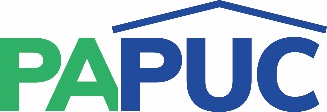 COMMONWEALTH OF PENNSYLVANIAPENNSYLVANIA PUBLIC UTILITY COMMISSIONCOMMONWEALTH KEYSTONE BUILDINGOffice of Administrative Law Judge400 NORTH STREETHARRISBURG, PENNSYLVANIA 17120